      VINUM JUVENALE PRAESENTATIO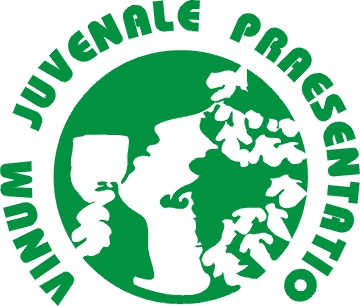     9. března 2017       Kongresová hala OREA HOTEL Voroněž BrnoVážení vinaři a dovozci vín,dne 9. března 2017 se od 12,00 do 22,00 hod uskuteční současně s degustační výstavou vín z mezinárodní soutěže VINUM JUVENALE 2016  také prezentace vinařských firem. Vinaři zde mohou představit nejen mladá vína, ale i vína z běžné nabídky určená k okamžitému prodeji.	Ve spolupráci s Asociací hotelů a restaurací České republiky bude zajištěna účast majitelů hotelů, sommelierů a dalších pracovníků gastronomických provozoven. Společně            s milovníky vín budou moci degustovat vína, která se objeví na trhu v roce 2017, nebo i později.Podmínky účasti:pro výrobce, kteří se zúčastnili soutěže VIINUM  JUVENALE 2015 je účast bezplatnáostatní účastníci hradí poplatek 4.000,- Kč bez DPH, (musí být splacen do 5. 3. 2017)každá vinařská firma bude mít dispozici prezentační stůl, 2 židle a chladící zařízenívýrobce může prezentovat i jiné vína, než se účastní Vinum Juvenalevyplňte přihlášku  do 20. února 2017 online na https://goo.gl/forms/4fbC2TXSK0b2zIwb2Pro vystavovatele na VJ praesentatio je možnostzajistit ubytování v OH Voroněž Brno ze dne 9. na 10. 3. 2017 za výrazně nižší ceny, a to 1.000,- Kč za jednolůžkový a 1.400,- Kč za dvoulůžkový pokoj se snídaní.